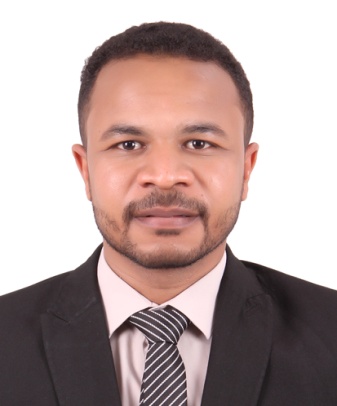 Personal Info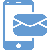 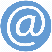 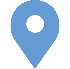 